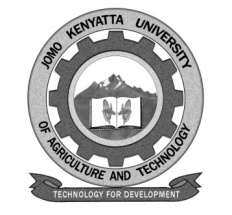 W1-2-60-1-6JOMO KENYATTA UNIVERSITY OF AGRICULTURE AND TECHNOLOGYUNIVERSITY EXAMINATIONS 2019/2020FIRST YEAR SECOND SEMESTER EXAMINATION FOR THE DEGREE OF BACHELOR OF SCIENCE IN MEDICAL MICROBIOLOGYMMB 2109: BACTERIAL PHYSIOLOGYDATE: APRIL, 2020							              TIME: 2 HOURS                   INSTRUCTIONS: 	ANSWER QUESTION ONE (COMPULSORY) AND ANY OTHER TWO QUESTIONSQUESTION ONE: 30 MARKSa.	i.	Define  metabolism.							(1 mark)	ii.	State the functions of metabolism.				(4 marks)b.	Describe the importance of microorganism in physiology.		(5 marks)c.	Describe microbial growth in a continuous culture.			(5 marks)d.	State the medical importance of bacterial spores.			(5 marks)e.	Differentiate aerobic and anaerobic respiration.			(5 marks)f.	State the features of fermentation.					(5 marks)QUESTION TWO: 20 MARKS       Discuss structure, formation and functions of ATP in a cell.QUESTION THREE: 20 MARKSDiscuss Nutrient uptake methods in bacterial cells.QUESTION FOUR: 20 MARKSDiscuss the pentose phosphate pathway.